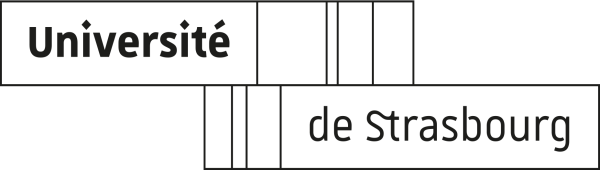 Élections partielles des représentants des usagers de 3ème cycle (doctorants) à la Commission de la recherche de l’Université de Strasbourg.Secteur 2 -  Lettres, Sciences Humaines et SocialesLISTE _____________________________________________________________Soutiens	________________________________________________________(facultatif)	________________________________________________________Correspondant(e) de la liste : ___________________________________________Cette liste doit comporter obligatoirement un titulaire et un suppléant et ne représenter qu’un seul secteur. Chaque liste de candidats est composée alternativement d’un candidat de chaque sexe.Date,CIVNOMPrénomTitulaire/ suppléantComposante ou URSignatureTitulaireSuppléant(e)